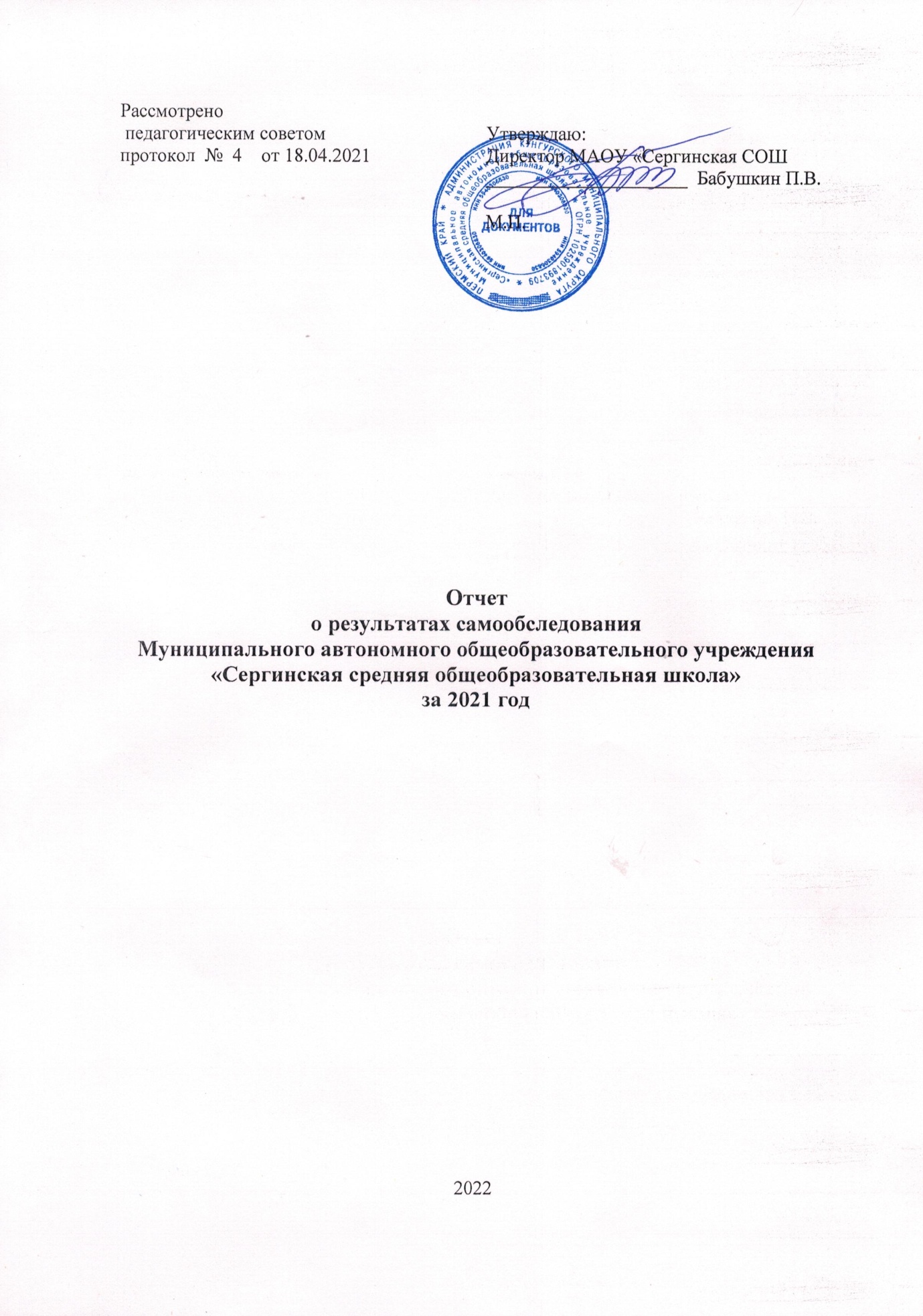 Отчет
о результатах самообследования
Муниципального автономного общеобразовательного учреждения «Сергинская средняя общеобразовательная школа»
за 2021 год2022СодержаниеI. ОБЩИЕ СВЕДЕНИЯ ОБ ОБРАЗОВАТЕЛЬНОЙ ОРГАНИЗАЦИИСергинская школа учреждена как муниципальное  общеобразовательное учреждение «Сергинская средняя   общеобразовательная школа» на основании распоряжения № 714-р от  3 октября  2001 года. На основании постановления №СЭД-01-07-705 от 15.12.2011 г. муниципальное образовательное учреждение «Сергинская средняя общеобразовательная школа» переименована в  муниципальное бюджетное общеобразовательное учреждение «Сергинская средняя общеобразовательная школа». На основании постановления администрации Кунгурского муниципального округа №16020171-01--09 от 21.12.2021 г. муниципальное бюджетное образовательное учреждение «Сергинская средняя общеобразовательная школа» переименована в  муниципальное автономное общеобразовательное учреждение «Сергинская средняя общеобразовательная школа»Учредитель школы: администрация Кунгурского муниципального округа Пермского края Юридический адрес: Пермский край, Кунгурский район, с. Серга, ул. Школьная, дом 8.Адрес Насадского филиала МБОУ «Сергинская СОШ»: Пермский край, Кунгурский район, с. Насадка, ул. Комсомольская 2Телефон/факс: 7(342)7151162, 7(342)7151290Электронный адрес: serga-mou@yandex.ruЭлектронный адрес филиала: rkung-nasadka@yandex.ruСайт школы:  http://serga-skola.ru/Школа работает на основании:- Лицензии на право осуществления образовательной деятельности (серия 59Л01 № 0004543  , регистрационный №6580, выданной 29 ноября 2019 г)- Свидетельства о государственной аккредитации (серия 59А01 № 0000686, выданного 19 мая  2015 года, регистрационный № 5099).- Устава школы; Основным видом деятельности МАОУ «Сергинская СОШ» (далее – Школа) является: реализация общеобразовательных программ:основной образовательной программы начального общего образования;основной образовательной программы основного общего образования;основной образовательной программы среднего общего образования;реализация основных образовательных программ дошкольного образования;присмотр и уходС 1 июля 2016 года школа имеет структурное подразделение «Сергинский детский сад» и с 8 августа 2019 г.  Насадский филиал МАОУ «Сергинская СОШ» (в результате присоединения МБОУ «Насадская ООШ»)Также Школа реализует адаптированную основную общеобразовательную программу начального общего образования обучающихся с тяжелыми нарушениями речи,  адаптированную основную общеобразовательную программу начального общего, основного общего образования обучающихся с задержкой психического развития, с умственной отсталостью.II. ОСОБЕННОСТИ УПРАВЛЕНИЯУправление осуществляется на принципах единоначалия и самоуправления.Директор: Бабушкин Павел Валентинович.Заместитель директора: по учебной работе - Горбунов Евгений Анатольевич                   по дошкольному образованию – Примакова Людмила  Анатольевна                    филиала – Макарова Елена Викторовна В поддержку администрации школы создана управленческая команда, в которую входят  психолог, социальный педагог и педагог-организатор. Они курируют работу методических объединений, Совета профилактики, «Службу  примирения».Таблица 1. Органы управления, действующие в ШколеIII. ОЦЕНКА ОБРАЗОВАТЕЛЬНОЙ ДЕЯТЕЛЬНОСТИОбразовательная деятельность организуется в соответствии:с  Федеральным законом от 29.12.2012 № 273-ФЗ «Об образовании в Российской Федерации»;приказом Минобрнауки от 06.10.2009 № 373 «Об утверждении и введении в действие федерального государственного образовательного стандарта начального общего образования»;приказом Минобрнауки от 17.12.2010 № 1897 «Об утверждении федерального государственного образовательного стандарта основного общего образования»;приказом Минобрнауки от 17.05.2012 № 413 «Об утверждении федерального государственного образовательного стандарта среднего общего образования»;СП 2.4.3648-20 «Санитарно-эпидемиологические требования к организациям воспитания и обучения, отдыха и оздоровления детей и молодежи»;СанПиН 1.2.3685-21 «Гигиенические нормативы и требования к обеспечению безопасности и (или) безвредности для человека факторов среды обитания» (действуют с 01.03.2021);СП 3.1/2.4.3598-20 «Санитарно-эпидемиологические требования к устройству, содержанию и организации работы образовательных организаций и других объектов социальной инфраструктуры для детей и молодежи в условиях распространения новой коронавирусной инфекции (COVID-19)»;основными образовательными программами по уровням образования, включая учебные планы, календарные учебные графики;расписанием занятий.Учебный план 1–4-х классов ориентирован на четырехлетний нормативный срок освоения основной образовательной программы начального общего образования (реализация ФГОС НОО), 5–9-х классов – на пятилетний нормативный срок освоения основной образовательной программы основного общего образования (реализация ФГОС ООО), 10–11-х классов – на двухлетний нормативный срок освоения образовательной программы среднего общего образования (ФГОС СОО). Обучающиеся 11-х классов в 2020/21 учебном году завершили обучение по основной общеобразовательной программе среднего общего образования по ФКГОС ОО.Форма обучения: очная.Язык обучения: русский.Таблица 2. Режим образовательной деятельностиНачало учебных занятий – 9 ч 00 мин.Таблица 3. Общая численность обучающихся, осваивающих образовательные программы в 2021 году (по состоянию на 31 декабря 2021 г)Обучение в школе ведется с 1 по 11 класс. Большинство учеников нашей школы проживают в  с. Серга, с. Насадка  и  близлежащих  деревнях. Осуществляется подвоз учащихся из с. Насадки, д. Мохового , поселка Ильича (все Насадское поселение), Зарека, Пустынники. Подвоз осуществляется 2 автобусами на 50 посадочных мест.Об антикоронавирусных мерахМАОУ «Сергинская СОШ» в течение 2021 года продолжала профилактику коронавируса. Для этого были запланированы организационные и санитарно-противоэпидемические мероприятия в соответствии с СП 3.1/2.43598-20 и методическими рекомендациями по организации работы образовательных организаций Так, Школа:закупила бесконтактные термометры,  рециркуляторы, средства и устройства для антисептической обработки рук, маски многоразового использования, маски медицинские, перчатки из расчета на два месяца;разработала графики входа обучающихся через два входа в Школу и уборки, проветривания кабинетов, рекреаций, а также создала максимально безопасные условия приема пищи;закрепили за каждым классом кабинет;Переход на новые ФГОСДля перехода с 1 сентября 2022 года на ФГОС начального общего образования, утвержденного приказом Минпросвещения от 31.05.2021 № 286, и ФГОС основного общего образования, утвержденного приказом Минпросвещения от 31.05.2021 № 287, МАОУ «Сергинская СОШ» разработало и утвердило дорожную карту, чтобы внедрить новые требования к образовательной деятельности, создана рабочая группа. В том числе определило сроки разработки основных общеобразовательных программ – начального общего и основного общего образования, вынесло на общественное обсуждение перевод всех обучающихся начального общего и основного общего образования на новые Профили обученияОбразовательная организация в 2020/21 году начала реализацию ФГОС СОО. В 2020/21 году для обучающихся 10-ого класса был сформирован универсальный профиль. Внеурочная деятельностьОрганизация внеурочной деятельности соответствует требованиям ФГОС уровней общего образования. Структура рабочих программ внеурочной деятельности соответствует требованиям ФГОС к структуре рабочих программ внеурочной деятельности.Формы организации внеурочной деятельности включают: курсы, кружки, секции, школьные мероприятия, летний лагерь.Реализация программ внеурочной деятельности в период временных ограничений, связанных с эпидемиологической ситуацией 2021 года, проводилась с использованием дистанционных образовательных технологий.Вывод. Выявленные проблемы не повлияли на качество организации внеурочной деятельности. Благодаря внесению необходимых изменений планы внеурочной деятельности НОО, ООО и СОО выполнены в полном объеме, в основном удалось сохранить контингент обучающихся.Воспитательная работаВоспитательная работа во втором полугодии 2020/21 учебного года осуществлялась в соответствии с программой духовно-нравственного развития ООП НОО и программами воспитания и социализации ООП ООО и СОО по следующим направлениям:гражданское воспитание;патриотическое воспитание;духовно-нравственное воспитание;эстетическое воспитание;физическое воспитание, формирование культуры здоровья и эмоционального благополучия;трудовое воспитание;экологическое воспитание;На 2021/22 учебный год Школа разработала рабочую программу воспитания. Воспитательная работа по ней осуществляется по следующим модулям:инвариантные – «Классное руководство», «Школьный урок», «Курсы внеурочной деятельности», «Работа с родителями», «Самоуправление», «Профориентация»;вариативные – «Ключевые общешкольные дела», «Детские общественные объединения», «Организация предметно-эстетической среды», «Подросток и закон».Воспитательные события в Школе проводятся в соответствии с календарными планами воспитательной работы НОО, ООО и СОО. Они конкретизируют воспитательную работу модулей рабочей программы воспитания по уровням образования. Виды и формы организации совместной воспитательной деятельности педагогов, школьников и их родителей, разнообразны:коллективные школьные дела;акции;трудовой десантбеседывикторинывыставкиШкола принимала активное участие в воспитательных событиях муниципального и регионального уровней (дистанционно). Краевые конкурсы:- Х краевой конкурс творческих работ «Безопасный интернет», социальный видеоролик -2 место- Краевой конкурс природоохранных отрядов «Моё зеленое лето» - сертификат Муниципальный конкурс творческих работ «Я мечтаю стать», номинации:Фотография – 1 место;Презентация – 2 место;Рисунок – 3 место.- - Муниципальный конкурс «Краеведческий квест «Расскажи о малой родине» - 1 место-Районный конкурс музеев и музейных комнат – 1 местоРайонный конкурс «Портфолио юного эколога», природоохранная деятельность 1 место отряд «Юный эколог»Районный конкурс «Восхождение к искусству», номинации:Презентация – 2 местоХудожественное чтение – 3 местоХореография – 3 место- Муниципальный конкурс «Лучший безопасный кадр», 2 и 3 место- Муниципальный конкурс буклетов "Профессии будущего" -3 место- Конкурс Кунгурского отделения ПРО ВДПО «Сказем пожарам нет!», сертификаты-Конкурс уголков отрядов ДЮП диплом 1 степени-этап региональной олимпиады по страноведению 1, 3 место- муниципальный этап ВОШ (победители и призеры)- "Юные дарования КМО" лауреат Мичков ТимофейДиплом победителя «Школа законопослушного поведения» по итогам за 2021 годВ рамках X Всероссийского конкурса юных чтецов «Живая классика – 2021»-сертификатВ 2021 году классными руководителями использовались различные формы работы с обучающимися и их родителями:тематические классные часы;участие в творческих конкурсах: конкурсы рисунков, фотоконкурсы, конкурс чтецов (дистанционно);участие в интеллектуальных конкурсах, олимпиадах (дистанционно);индивидуальные беседы с учащимися;индивидуальные беседы с родителями (дистанционно);родительские собрания (дистанционно).На начало 2021/22 учебного года в Школе сформировано 11 общеобразовательных класса. Классными руководителями 1–11-х классов составлены планы воспитательной работы с классами на учебный год в соответствии с рабочей программой воспитания и календарными планами воспитательной работы Школы.В связи с запретом на массовые мероприятия по СП 3.1/2.4.3598-20 школьные и классные воспитательные мероприятия в 2021 году проводились в своих классах. Эффективность воспитательной работы Школы в 2021 году оценивалась по результатам анкетирования обучающихся и их родителей, анкетирования педагогов, а также по результатам оценки личностных результатов школьников в динамике (по сравнению с предыдущим периодом). На основании этих данных можно сделать вывод о хорошем уровне организации воспитательной работы Школы в 2021 году.IV. СОДЕРЖАНИЕ И КАЧЕСТВО ПОДГОТОВКИПроведен анализ успеваемости и качества знаний по итогам 2020/21 учебного года. Статистические данные свидетельствуют об успешном освоении обучающимися основных образовательных программ.Таблица 4. Статистика показателей за 2020/21 годПриведенная статистика показывает, что положительная динамика успешного освоения основных образовательных программ сохраняется, при этом стабильно падает количество обучающихся Школы.Краткий анализ динамики результатов успеваемости и качества знанийТаблица 5. Результаты освоения учащимися программы начального общего образования по показателю «успеваемость» в 2021 годуЕсли сравнить результаты освоения обучающимися программы начального общего образования по показателю «успеваемость» в 2021 году с результатами освоения учащимися программы начального общего образования по показателю «успеваемость» в 2020 году, то можно отметить, что процент учащихся, окончивших на «4» и «5», уменьшился  на 9 процентов, процент учащихся, окончивших на «5», вырос на 2процента.Таблица 6. Результаты освоения учащимися программы основного общего образования по показателю «успеваемость» в 2021 годуЕсли сравнить результаты освоения обучающимися программы основного общего образования по показателю «успеваемость» в 2021 году с результатами освоения учащимися программы основного общего образования по показателю «успеваемость» в 2020 году, то можно отметить, что процент учащихся, окончивших на «4» и «5», повысился на 1,7 процента (в 2020-м был 37,3%), процент учащихся, окончивших на «5», повысился на 1 процента.Таблица 7. Результаты освоения учащимися программы среднего общего образования по показателю «успеваемость» в 2021 годуРезультаты освоения учащимися программы среднего общего образования по показателю «успеваемость» в 2021 учебном году выросли на 4 процента (в 2020-м количество обучающихся, которые окончили полугодие на «4» и «5», было 46%), процент учащихся, окончивших на «5», стабилен.Результаты ГИАВ 2021 году изменились условия прохождения ГИА. Девятиклассники сдавали экзамены в двух форматах: обязательные экзамены по русскому языку и математике в форме ОГЭ и один предмет по выбору в форме внутренней контрольной работы.ГИА-11 проходило в форме ЕГЭ (для тех, кто поступает в вузы) и ГВЭ (для тех, кто не планирует поступать в вузы). Выпускники 11-х классов, поступающие в вузы, сдавали один обязательный ЕГЭ по русскому языку и ЕГЭ по предметам по выбору. Выпускники, не поступающие в вузы, сдавали два экзамена в форме ГВЭ – по русскому языку и математике.Особенности проведения ГИА в 2021 году были обусловлены мероприятиями, направленными на обеспечение санитарно-эпидемиологического благополучия населения и предотвращение распространения новой коронавирусной инфекции (COVID-19).Таблица 8. Общая численность выпускников 2020/21 учебного годаГИА в 9-х классахВ 2020/21 учебном году одним из условий допуска обучающихся  9-х классов к ГИА было получение «зачета» за итоговое собеседование. Испытание прошло 10.02.2021 в МБОУ «Сергинская СОШ»» в очном формате. В итоговом собеседовании приняли участие 8 обучающихся (100%), все участники получили «зачет».В 2021 году все девятиклассники сдали ОГЭ по основным предметам – русскому языку и математике. Успеваемость по математике и русскому языку за последние три года не изменилась и стабильно составляет 100 процентов. Таблица 9. Результаты ОГЭ по обязательным предметамТакже все выпускники 9-х классов успешно написали внутренние контрольные работы по выбранным предметам. Результаты написания контрольных работ по предметам по выбору выявили стопроцентную успеваемость.Таблица 10. Результаты контрольных работ в 9-х классахЗамечаний о нарушении процедуры проведения ГИА-9 в 2021 году не было. Все девятиклассники Школы успешно закончили 2020/21 учебный год и получили аттестаты об основном общем образовании.ГИА в 11-х классахВ 2020/21 учебном году одним из условий допуска обучающихся 11-х классов к ГИА было получение «зачета» за итоговое сочинение. Испытание прошло 15.04.2021 в Школе. В итоговом сочинении приняли участие 14 обучающихся (100%), по результатам проверки все обучающиеся получили «зачет».В 2021 году все выпускники 11-х классов (14 человек) успешно сдали ГИА. Из них 10 обучающихся сдавали ГИА в форме ЕГЭ. Остальные 4 обучающихся, которые не планировали поступать в вузы, сдавали ГИА в форме ГВЭ по русскому языку и математике. Все обучающиеся 11-х классов, которые сдавали ГИА в форме ГВЭ, набрали минимальное количество баллов. Таблица 11. Результаты ГИА-11 в форме ГВЭ в 2021 годуВсе выпускники 11-х классов, которые сдавали ГИА в форме ЕГЭ, успешно справились с одним обязательным предметом – русским языком. Таблица 12. Результаты ЕГЭ по русскому языкуВ 2021 году ЕГЭ по математике был предметом по выбору. Обучающиеся, которые поступали в вузы, сдавали ЕГЭ по математике профильного уровня. . Снижение результатов по русскому языку в 2021 году по сравнению с 2020 годом связано с тем, что предмет сдавали все обучающиеся 11-х классов с разной степенью подготовленности.Таблица 13. Средний тестовый балл ЕГЭ по математике и русскому языку за три последних годаВ 2021 году из 14 обучающихся 11-ого класса, сдающих ЕГЭ, больше всего выбрали математику (профильный уровень) – 7 человека (50%). 3 обучающихся (21%) выбрали обществознание, 1  – физику, 1 – биологию, 3 – химию (21%), 3 (21%) – историю,  3 (11%)– информатику, Cогласно результатам ЕГЭ успеваемость составила 100 процентов по русскому языку, профильной математике, физике и биологии. . Качество сдачи экзаменов и средний балл свидетельствуют о том, что уровень знаний обучающихся ниже среднего по всем предметам, кроме биологии.Таблица 14. Результаты ЕГЭ в 2021 годуВсе выпускники 11-х классов успешно завершили учебный год и получили аттестаты. Количество обучающихся, получивших в 2020/21 учебном году аттестат о среднем общем образовании с отличием и медаль «За особые успехи в учении», – 2 человек, что составило 14 процентов от общей численности выпускников 2021 года.Таблица 15. Количество медалистов за последние пять летТаблица 16. Получили медаль «За особые успехи в учении» в 2020–2021 учебном годуВыводы о результатах ГИА-9 и ГИА-11Обучающиеся 9-ого класса показали стопроцентную успеваемость по результатам ГИА по всем предметам.По ЕГЭ средний балл по каждому из предметов ниже (кроме биологии), чем средний балл по муниципальному округу и среднему баллу по ПКСреди выпускников 11-х классов аттестат с отличием и медаль «За особые успехи в учении» получили 2 человека (14%). Не все выпускники 11 класса справились с экзаменами по выбору (2 история, 1 информатика, 1 химия, 1 обществознание)Результаты ВПРВесной 2021 г прошли в 4-8, 11 классах.  Предметы, по которым учащиеся имеют низкие результаты по сравнению с результатами района, Пермского края, РФ: по географии 7 кл., по истории 7 класс. Высокие результаты по следующим предметам: английский язык (7 кл.), биология (5, 7 кл.), история (5 кл.). По остальным предметам результаты сравнимы с результатами района и ПКВсероссийская олимпиада школьниковОсень 2021 года, ВсОШ. В 2021/22 году в рамках ВсОШ прошли школьный и муниципальный этапы. Анализируя результаты двух этапов, можно сделать вывод, что количественные показатели не изменились по сравнению с прошлым учебным годом, а качественные – стали ниже. Одной из причин снижение качественных показателей обусловлено тем, что произошло объединение  города и районаВ 2021 году был проанализирован объем участников дистанционных конкурсных мероприятий разных уровней. Дистанционные формы работы с учащимися, создание условий для проявления их познавательной активности позволили принимать активное участие в дистанционных конкурсах муниципального, регионального и всероссийского уровней. Результат – положительная динамика участия в олимпиадах и конкурсах исключительно в дистанционном формате.V. ВОСТРЕБОВАННОСТЬ ВЫПУСКНИКОВТаблица 17. Востребованность выпускниковVI. ОЦЕНКА КАДРОВОГО ОБЕСПЕЧЕНИЯКадровый потенциал является наиболее важным ресурсом, позволяющим обеспечивать высокое качество образования. Руководство школы уделяет внимание созданию благоприятных условий для поддержки и профессионального развития своих педагогов. Уже на протяжении нескольких лет сохраняется число постоянных учителей, что очень важно для поддержания культуры, традиций школы, накопления опыта.Педагогические работники, имеющие отраслевые награды:VII. ОЦЕНКА УЧЕБНО-МЕТОДИЧЕСКОГО И БИБЛИОТЕЧНО-ИНФОРМАЦИОННОГО ОБЕСПЕЧЕНИЯФонд библиотеки формируется за счёт краевого и местного бюджетов.Общая характеристика:основной фонд  – 15617 экз.учебный фонд – 6025книговыдача (без учебников) –3245 посещаемость – 1958Обеспеченность учебниками – 100%Таблица 21. Состав фонда и его использованиеФонд библиотеки соответствует требованиям ФГОС, учебники фонда входят в федеральный перечень, утверждённый приказом Министерства просвещения от 20.05.2020 № 254.На официальном сайте школы есть страничка «Школьная библиотека», на которой выложена документация библиотеки, историческая справка, советы родителям к привлечению детей к чтению. Все мероприятия библиотеки выкладываются в Сообщество VK «МАОУ «Сергинская СОШ».За последние пять лет библиотека не выписывает периодические издания  из-за недостаточности финансирования. Художественная литература пополняется незначительно, в основном за счёт дарения и акций.VIII. ОЦЕНКА МАТЕРИАЛЬНО-ТЕХНИЧЕСКОЙ БАЗЫОсновное зданиеШкола располагается в типовом трехэтажном здании, построенном в 1974 году. Техническое состояние школы – удовлетворительное.На территории школы находится  спортивная площадка, сад-огород, хозяйственный двор, отапливаемые гаражи, игровая площадка.Школа располагает двумя спортивными залами, актовым залом, столовой на 100 посадочных мест, медицинским кабинетом, библиотекой.Здание Насадского филиала Школа располагается в  двухэтажном здании, построенном в 1980 году. Техническое состояние школы – удовлетворительное.На территории школы находится  спортивная площадка, сад-огород, хозяйственный двор, игровая площадка.Школа располагает  спортивным залом,  столовой на 54 посадочных мест, медицинским кабинетом, библиотекой.ПОКАЗАТЕЛИ ДЕЯТЕЛЬНОСТИ МБОУ «Сергинская СОШ» за 2021 годАнализ деятельности структурного подразделения для детей дошкольного возраста МАОУ «Сергинская СОШ» по итогам 2021 годаСтруктурное подразделение для детей дошкольного возраста (далее ДОУ) находится по адресу: 617420, Пермский край, Кунгурский район, с. Серга, ул. Садовая, 10. Телефон: (34271) 5-13-64.Заместитель директора по дошкольному образованию – Примакова Людмила Анатольевна.Детский сад открыт в 1999г., расположен в типовом здании. Здание одноэтажное, кирпичное, со всеми видами благоустройства. Предельная наполняемость – 94 человека, 4общеразвивающие группы. Режим функционирования ДОУ – 12 часов с 8.00 до 20.00, при 5-дневной рабочей неделе.Учреждение имеет лицензию 59Л01 № 0001906, регистрационный номер 4070 от 08 июля 2015 г.Общие показатели выглядят следующим образом:Состав обучающихсяУровень дошкольного образования: 3 группы, в них детей 70,  из них:-60 детей, посещающих  ДОО  -  от 3  до 7 лет. -Учреждение работает по 12 – часовому  режиму; пятидневная  рабочая неделя.-Очередность  на устройство в ДОО -   нетСреди основных социальных групп составляющих родительскую общественность преобладают рабочие и служащие, безработныеУсловия осуществления образовательного процесса  В структурном подразделении реализуется комплексная  программа «Радуга», под редакцией Т. Дороновой с учетом  ФГОС ДО;физическое развитие –  методика Л.Н. Пустынникова «Система», Л.А. Соболева «Двигаемся, играем, радуемся»;; художественно – эстетическое развитие  - программа  «Праздник каждый день»,  «Ладушки»  И. Каплуновой, методика И. Лыкова «Изобразительная деятельность в детском саду»социально – коммуникативное развитие - программа «Дорогою добра», Л.В. Коломийченкопознавательное развитие – программа «Конструирование и художественный труд в детском саду»,  Л.Куцаковакоррекционные программы  -Программа обучения и воспитания детей с фонетико-фонематическим недоразвитием речи, Т.Б. Филичева.Дополнительное образование:В учреждении созданы условия для организации дополнительного образования воспитанников по физическому, эстетическому, познавательному  направлениям, которые определены по запросам родителей и выявленных интересов детей.Дополнительное образование  В ДОУ функционировало 7 кружков, различной направленности, руководителями кружков являлись педагоги ДОУ. Все дети были вовлечены в деятельность дополнительного образования.Вывод:  Совместная работа позволила добиться высоких результатов:	-призеры муниципального конкурса «Маленький артист», « Музыкальный серпантин»- призеры  и участники всероссийских  конкурсов, различной направленности -участники муниципальных  конкурсов  «Знайка», « Познавайка»-постоянные  участники концертов  ЦД.Таким образом, образовательная программа на уровне дошкольного образования  разработана с учетом возрастных особенностей воспитанников, которая  позволяет поддерживать качество подготовки воспитанников к школе на достаточно высоком уровне.    Материально-техническая базаВ детском саду имеются: 4 групповых помещения, кабинет заведующего, методический кабинет, учителя - логопеда, музыкальный зал, физкультурный зал,  пищеблок, прачечная, медицинский кабинет.Группы постепенно пополняются современным игровым оборудованием, конструкторами,  созданы условия для разных видов детской деятельности: игровой, изобразительной, познавательной, конструктивной, музыкальной.При создании развивающей предметно-пространственной среды воспитатели учитывают возрастные, индивидуальные особенности детей своей группы. Предметная среда  в группах представляет собой «поисковое поле» для ребенка, стимулирующее процесс его развития и саморазвития, социализации и коррекции.В учебном году  приобретенылего – конструкторы, дидактический материал, проектор,  ноутбуки (1шт), игры, детские кроватиПедагогические кадрыДошкольное образование:Работа с кадрами была направлена на повышение профессионализма, творческого потенциала педагогической культуры педагогов, оказание методической помощи.  Статистика педагогических кадровПедагогический  коллектив учреждения составляет  10 педагогов, образовательный  уровень  которых:  50% -первая категория, 50% -соответствие занимаемой должности.Педагогический коллектив постоянно повышает свою квалификацию через прохождение курсовой подготовки 10%.( дистанционно)Традиционным стало участие педагогов в научно-практических конференциях, форумах,   вебинарах, семинарах разных уровнейЕжегодно педагоги ОО представляют опыт работы на муниципальном, межмуниципальном и региональном уровне, получая дипломы, сертификаты.Здоровье и безопасность.Медицинское обслуживание осуществляется  медицинской сестрой по договору с Кунгурской ГБ, имеется медицинский кабинет, укомплектованный  в полном объеме. Состояние здоровья детей в детском садуДля обеспечения физической активности воспитанников функционирует спортивный зал с необходимым спортивным оборудованием, во всех возрастных группах – спортивные уголки, физкультурная площадка на улице. Организована работа дополнительного образования.   В течение учебного года медицинским работником ОО ведутся контрольно-учетные занятия.В организации имеется пищеблок, соответствующий всем санитарным правилам и нормам, все оборудование находится в исправном состоянии, что подтверждается актами ежегодного обследования. Системы холодного и горячего водоснабжения, канализации, вентиляции соответствуют санитарным нормам. Одной из составляющих здорового образа жизни является правильное питание. В  ОО организовано 5-разовое питание: завтрак, второй завтрак (фрукты, сок), обед, полдник, ужин. Качество приготовления отличное, это подтверждают отзывы родителей,  надзорных органов.Необходимо продолжить взаимодействие с родителями по вопросам здорового образа жизни.Вывод: Участие в конкурсах, соревнованиях, работа родительского всеобуча  привело к повышению интереса детей и родителей к вопросам сохранения своего здоровья. Обеспечение безопасностиВ ОО организована круглосуточная охрана. Установлены системы автоматической пожарной сигнализации, система  оповещения людей о пожаре, наличие видеонаблюдения и кнопки экстренного вызова.С воспитанниками детского сада организуются месячники безопасности, направленные на воспитание у детей сознательного отношения к своему здоровью и жизни. В уголке для родителей помещается информация о детских заболеваниях, мерах предупреждения, профилактических мероприятиях по  дорожно-транспортному и бытовому травматизму.Регулярно проводятся  учения по вопросам эвакуации учащихся в случае возникновения пожара, ревизии укомплектованности огнетушителей. На этажах имеется план эвакуации, с которым ознакомлены все участники образовательного процесса. Деревянные части кровли здания обработаны противопожарным составом. Пути эвакуации окрашены негорючим материалом. Заполнена  и утверждена пожарная декларация. Установлена система «Стрелец-мониторинг», ЕДДС.    Администрацией школы принимаются меры для усиления безопасности школы в отношении антитеррористической защищенности: - разработан паспорт антитеррористической защищенности школы; - установлена кнопка экстренного вызова с выводом на пульт дежурного вневедомственной охраны; - изготовлен информационный стенд с указанием номеров телефонов экстренных служб и памятками о поведении при возникновении ЧС;- организовано взаимодействие по вопросам безопасности школы с ОВД, ГО И ЧС, ФСБ; -  в д/саду действует пропускной режим (все посетители регистрируются с пояснением цели визита);- из числа сотрудников школы создана комиссия на случай возникновения чрезвычайной ситуации.      Проводятся инструктажи по ТБ.В школе имеется оборудованный пищеблок. В д/саду питание осуществляется по договору с ИП Башариной Е.ФКачество образованияВоспитательный процесс в структурном подразделении был организован в соответствие с ФГОС ДО и прописан в образовательной программе ОО.   Образовательная работа организовывалась в форме НОД, прогулок, экскурсий, игр, экспериментирования,  бесед, наблюдений, совместной и самостоятельной деятельности.  Педагоги при организации деятельности с детьми активно используют современные конструкторы, интерактивное оборудование, дидактический материал, лаборатории для экспериментирования и другое.Большая часть работы перенесена в дистанционный формат ( требования времени)НОД по физическому и музыкальному развитию организуют специалисты. Коррекционную работу  осуществляет учитель – логопед.Во второй половине дня для воспитанников организовано дополнительное образование по направлениям: физическое развитие, художественно-эстетическое развитие,   познавательное развитие .Вывод: Использование современных, развивающих технологий, интерактивных  средств, дидактических пособий, профессиональной компетентности педагогов позволяет  добиться высоких  результатов.Дополнительное образование организовано таким образом, что можно  выявить интересы, таланты каждого ребенка.Качество работы с родителямиВ работе с родителями педагоги используют разные формы: родительские собрания, индивидуальные беседы, консультации, различные конкурсы, участие в совместных мероприятиях ОО, в связи с пандемией большая часть мероприятий была переведена в онлайн режим.В течение учебного года родители были активными участниками конкурсов, различных мероприятий. С целью повышения роли семейного чтения родители совместно с детьми  участвовали в  мероприятиях сельской библиотеки.Вывод: Партнерские отношения с родителями помогли привлечь внимание к воспитанию и развитию детей, повысить интерес к современному образованию.ПОКАЗАТЕЛИДЕЯТЕЛЬНОСТИ МБОУ «СЕРГИНСКАЯ СОШ»,ПОДЛЕЖАЩЕЙ САМООБСЛЕДОВАНИЮСтруктурное подразделение для детей дошкольного возрастаРассмотрено педагогическим советомпротокол  №  4    от 18.04.2021Утверждаю:Директор МАОУ «Сергинская СОШ_____________________  Бабушкин П.В.М.П.Анализ деятельности МАОУ «Сергинская средняя общеобразовательная школа» по итогам 2021 годаПоказатели деятельности МАОУ «Сергинская средняя общеобразовательная школа» по итогам 2021 годаАнализ деятельности структурного подразделения для детей дошкольного возраста МАОУ «Сергинская СОШ» по итогам 2021 годаАнализ показателей деятельности структурного подразделения для детей дошкольного возраста МАОУ «Сергинская СОШ» по итогам 2021 годаНаименование органаФункцииДиректорКонтролирует работу и обеспечивает эффективное взаимодействие структурных подразделений организации, утверждает штатное расписание, утверждает локальные акты ООИЁ отчетные документы организации, осуществляет общее руководство ШколойНаблюдательный советРассматривает вопросы:развития образовательной организации;финансово-хозяйственной деятельности;материально-технического обеспеченияПедагогический советОсуществляет текущее руководство образовательной деятельностью Школы, в том числе рассматривает вопросы:развития образовательных услуг;регламентации образовательных отношений;разработки образовательных программ;выбора учебников, учебных пособий, средств обучения и воспитания;материально-технического обеспечения образовательного процесса;аттестации, повышения квалификации педагогических работников;координации деятельности методических объединенийорганизации и совершенствования методического обеспечение образовательного процессаОбщее собрание работниковРеализует право работников участвовать в управлении образовательной организацией, в том числе:участвовать в разработке и принятии коллективного договора, Правил трудового распорядка, изменений и дополнений к ним;принимать локальные акты, которые регламентируют деятельность образовательной организации и связаны с правами и обязанностями работников;разрешать конфликтные ситуации между работниками и администрацией образовательной организации;вносить предложения по корректировке плана мероприятий организации, совершенствованию ее работы и развитию материальной базыСовет профилактикиёРешение вопросов организации работы по коррекции детского и семейного неблагополучияКлассыКоличество сменПродолжительность урока (мин.)Количество учебных дней в неделюКоличество учебных недель в году11Ступенчатый режим:35 минут (сентябрь–декабрь);40 минут (январь–май)5332-4,9,111455345-8145535Название образовательной программыЧисленность обучающихсяОсновная образовательная программа начального общего образования100Основная образовательная программа основного общего образования137Основная общеобразовательная программа среднего общего образования5№ п/пПараметры статистики2020/21 учебный год1Количество детей, обучавшихся на конец учебного года (для 2020/21), в том числе:2421– начальная школа971– основная школа1271– средняя школа182Количество обучающихся, оставленных на повторное обучение:2– начальная школа12– основная школа-2– средняя школа-3Не получили аттестата:–3– об основном общем образовании–3– о среднем общем образовании–4Окончили Школу с аттестатом особого образца:24– в основной школе04– в средней школе2КлассыВсего учащихсяИз них успеваютИз них успеваютОкончили годОкончили годОкончили годОкончили годНе успеваютНе успеваютНе успеваютНе успеваютПереведены условноПереведены условноКлассыВсего учащихсяИз них успеваютИз них успеваютВсегоВсегоИз них н/аИз них н/аКлассыВсего учащихсяКоличество%с отметками «4» и «5»%с отметками «5»%Количество%Количество%Количество%218179495000160000315151005331700000042020100735210000000Итого535298214036120000КлассыВсего учащихсяИз них успеваютИз них успеваютОкончили годОкончили годОкончили годОкончили годНе успеваютНе успеваютНе успеваютНе успеваютПереведены условноПереведены условноКлассыВсего учащихсяИз них успеваютИз них успеваютВсегоВсегоИз них н/аИз них н/аКлассыВсего учащихсяКоличество%с отметками «4» и «5»%с отметками «5»%Количество%Количество%Количество%526259611421414001462020100945000000007161610074400000000822221004182900000098810022500000000Итого929199333633110011КлассыВсего учащихсяИз них успеваютИз них успеваютОкончили годОкончили годОкончили годОкончили годНе успеваютНе успеваютНе успеваютНе успеваютПереведены условноПереведены условноКлассыВсего учащихсяИз них успеваютИз них успеваютВсегоВсегоИз них н/аИз них н/аКлассыВсего учащихсяКоличество%с отметками «4» и «5»%с отметками «5»%Количество%Количество%Количество%105510024000000000111313100754215000000Итого18181009502110000009-е классы11-е классыОбщее количество выпускников1214Количество обучающихся на семейном образовании01Количество обучающихся с ОВЗ80Количество обучающихся, получивших «зачет» за итоговое собеседование/ сочинение813Количество обучающихся, не допущенных к ГИА00Количество обучающихся, проходивших процедуру ГИА814Количество обучающихся, получивших аттестат814Учебный
годМатематикаМатематикаМатематикаРусский языкРусский языкРусский языкУчебный
годУспеваемостьКачествоСредний
баллУспеваемостьКачествоСредний
балл2018/201910069,23,710078,64,32019/2020ОтмененыОтмененыОтмененыОтмененыОтмененыОтменены2020/202110003,3100253,3ПредметКоличество обучающихсяКачествоСредний
баллУспеваемостьОбществознание103100Информатика и ИКТ3333,3100КритерииРусский языкМатематикаКоличество обучающихся44Средний балл4,33,8Количество обучающихся, получивших высокие баллы, отметку «5» по пятибалльной системе11Критерии11Количество обучающихся10Количество обучающихся, которые не набрали минимальное количество баллов0Количество обучающихся, которые получили высокие баллы (от 80 до 100)1Средний тестовый балл64,1Учебный годМатематикаРусский язык2018/20195756,22019/20206276,52020/20215364.1Учебные предметыКоличество участников ЕГЭСредний тестовый 
баллУспеваемостьРусский язык1064.1100Физика149100Математика (профильный уровень)753100Химия344,366,7Биология159100История33733.3Обществознание346,766,7Информатика34566,7Медаль «За особые успехи в учении»Медаль «За особые успехи в учении»Медаль «За особые успехи в учении»Медаль «За особые успехи в учении»Медаль «За особые успехи в учении»2017201820192020202110002№ п/пФ. И. О. выпускникаКлассКлассный руководитель1Злыгостева Варвара Михайловна11 Сагитова Нина Анатольевна2Слагина Вероника Андреевна11 Год выпускаОсновная школаОсновная школаОсновная школаОсновная школаСредняя школаСредняя школаСредняя школаСредняя школаСредняя школаГод выпускаВсегоПерешли в 10-й класс ШколыПерешли в 10-й класс другой ООПоступили в профессиональную ООВсегоПоступили в вузыПоступили в профессиональную ООУстроились на работуПошли на срочную службу по призыву2019331302082600202018511213211002021110011135800Категория педагоговЧисленностьОбразованиеОбразованиеКвалификацияКвалификацияКвалификацияСреднее специальноевысшееСоответствие  занимаемой должностиперваявысшаяучителя244205811Социальный педагог110010Педагог-библиотекарь101001Педагог-организатор101010Воспитатель ГПД 110100Педагог-психолог101100Учитель-логопед101010Фамилия Имя ОтчествоДолжностьНаградаБабушкин Павел ВалентиновичДиректор Нагрудной знак «Почетный работник общего образования РФ»Бабушкина Валентина МихайловнаУчитель начальных классовНагрудной знак «Почетный работник общего образования РФ»Худякова Надежда КонстантиновнаПедагог-библиотекарьНагрудной знак «Почетный работник общего образования РФ»Скочилова Наталия ВикторовнаУчитель начальных классовНагрудной знак «Почетный работник общего образования РФ»Гаврилова Надежда ВасильевнаУчитель начальных классовНагрудной знак «Почетный работник общего образования РФ»Седегова Анна НиколаевнаУчитель начальных классовНагрудной знак «Почетный работник общего образования РФ»№Вид литературыКол-во единиц в фондеСколько экз. выдано за год1Основной фонд1561732452Общественно-политическая1250343Естественно-научная488874Техническая75195Сельскохозяйственная91176Искусство, культура, спорт145427Языковедение,  литературоведение208548Художественная1020124659Справочная67423510Методическая18707611Краеведческая14511412Электронные образовательныересурсы470102КоличествоХарактеристикаУчебных кабинетов20В 18 кабинетах установлена проекционно-компьютерная техника, Интернет1 цифровой микроскоп, 1 документ камераКомпьютерных классов110 персональных компьютеров, 4 ноутбука, 1 место учителя, локальная сеть, проектор, интерактивная доска, выход в Интернет.Мастерские112 верстаков, 3 токарных станка по дереву, 3 токарных станка по металлуСтоловая1120 посадочных местСпортивные залы2288 м2, 200 м2Спортивная площадка1Полоса препятствийБиблиотека1Фонд библиотеки – 15617 Административные помещения5Медицинский кабинет1Имеется лицензияАктовый зал1120 посадочных местКоличествоХарактеристикаУчебных кабинетов11В 10 кабинетах установлена проекционно-компьютерная техника, Интернет.Компьютерных классов19   компьютеров, , 1 место учителя, локальная сеть, проектор, выход в Интернет.Мастерские16 верстаков, 2 токарных станка по дереву, 1 токарных станка по металлуСтоловая154 посадочных местСпортивные залы1182 м2Спортивная площадка1Библиотека1Фонд: 5379 художественной и справочной литературы,  учебников, медиатекаАдминистративные помещения4Медицинский кабинет1Имеется лицензияN п/пПоказателиЕдиница измеренияЕдиница измеренияЕдиница измеренияЕдиница измерения20182019202020211.Образовательная деятельность1.1Общая численность учащихся210 чел262 чел245 чел242 чел1.2Численность учащихся по образовательной программе начального общего образования81 чел116 чел98 чел1001.3Численность учащихся по образовательной программе основного общего образования104 чел120 чел128 чел1371.4Численность учащихся по образовательной программе среднего общего образования2526 чел19 чел51.5Численность/удельный вес численности учащихся, успевающих на "4" и "5" по результатам промежуточной аттестации, в общей численности учащихся104/49,5%123/47%134/55%114/47%1.6Средний балл государственной итоговой аттестации выпускников 9 класса по русскому языку54,2 балл62,3  балл-35 б1.7Средний балл государственной итоговой аттестации выпускников 9 класса по математике47,3 балл48,3 балл-42,81.8Средний балл единого государственного экзамена выпускников 11 класса по русскому языку59,6 балл56,276,5 балла64,11.9Средний балл единого государственного экзамена выпускников 11 класса по математике (профильный уровень)-57 баллов62 балла53 б1.10Численность/удельный вес численности выпускников 9 класса, получивших неудовлетворительные результаты на государственной итоговой аттестации по русскому языку, в общей численности выпускников 9 класса0человек/0%0человек/0%-0 ч/0%1.11Численность/удельный вес численности выпускников 9 класса, получивших неудовлетворительные результаты на государственной итоговой аттестации по математике, в общей численности выпускников 9 класса0человек/0%0человек/0%-0ч/0%1.12Численность/удельный вес численности выпускников 11 класса, получивших результаты ниже установленного минимального количества баллов единого государственного экзамена по русскому языку, в общей численности выпускников 11 класса0человек/0%0человек/0%0человек/0%0ч/0%1.13Численность/удельный вес численности выпускников 11 класса, получивших результаты ниже установленного минимального количества баллов единого государственного экзамена по математике, в общей численности выпускников 11 класса0человек/0%0человек/0%0человек/0%0ч/0%1.14Численность/удельный вес численности выпускников 9 класса, не получивших аттестаты об основном общем образовании, в общей численности выпускников 9 класса0человек/0%0человек/0%0человек/0%0ч/0%1.15Численность/удельный вес численности выпускников 11 класса, не получивших аттестаты о среднем общем образовании, в общей численности выпускников 11 класса0человек/0%0человек/0%0человек/0%0ч/0%1.16Численность/удельный вес численности выпускников 9 класса, получивших аттестаты об основном общем образовании с отличием, в общей численности выпускников 9 класса0человек/0%0человек/0%0человек/0%0ч/0%1.17Численность/удельный вес численности выпускников 11 класса, получивших аттестаты о среднем общем образовании с отличием, в общей численности выпускников 11 класса0 чел/0%0 чел/0%0человек/0%2 чел/14%1.18Численность/удельный вес численности учащихся, принявших участие в различных олимпиадах, смотрах, конкурсах, в общей численности учащихся188 чел/89,5%221чел/85%189 чел/77%194 чел/80%1.19Численность/удельный вес численности учащихся - победителей и призеров олимпиад, смотров, конкурсов, в общей численности учащихся, в том числе:80 чел/38%105 чел/40%116 чел/47%1.19.1Регионального уровня9 чел/4,3%7 чел/2,7%4 чел/2%1.19.2Федерального уровня0человек/0%0человек/0%0человек/0%1.19.3Международного уровня0человек/0%0человек/0%0человек/0%1.20Численность/удельный вес численности учащихся, получающих образование с углубленным изучением отдельных учебных предметов, в общей численности учащихся23 чел/11%26 чел/10%19 чел/7,7 %18 чел/7,4%1.21Численность/удельный вес численности учащихся, получающих образование в рамках профильного обучения, в общей численности учащихся0человек/0%0человек/0%0человек/0%0 ч/0%1.22Численность/удельный вес численности обучающихся с применением дистанционных образовательных технологий, электронного обучения, в общей численности учащихся0человек/0%0человек/0%0человек/0%0 ч/0%1.23Численность/удельный вес численности учащихся в рамках сетевой формы реализации образовательных программ, в общей численности учащихся0человек/0%0человек/0%0человек/0%0 ч/0%1.24Общая численность педагогических работников, в том числе:18 человек28 человек25 чел23 чел1.25Численность/удельный вес численности педагогических работников, имеющих высшее образование, в общей численности педагогических работников14 чел/78%22 чел/78,6%21 чел/84%19 чел/81,6%1.26Численность/удельный вес численности педагогических работников, имеющих высшее образование педагогической направленности (профиля), в общей численности педагогических работников13 чел/72%21 чел/75%20 чел/80%19 чел/81,6%1.27Численность/удельный вес численности педагогических работников, имеющих среднее профессиональное образование, в общей численности педагогических работников4 чел/22%6 чел/21,4%4 чел/16%4 чел/17,4%1.28Численность/удельный вес численности педагогических работников, имеющих среднее профессиональное образование педагогической направленности (профиля), в общей численности педагогических работников4 чел/22%6 чел/21,4%4 чел/ 16%4 чел/17,4%1.29Численность/удельный вес численности педагогических работников, которым по результатам аттестации присвоена квалификационная категория, в общей численности педагогических работников, в том числе:15 чел/83%21 чел/75%21 чел/84%20 чел/87%1.29.1Высшая8 чел/44%11 чел/39%12чел/48%11чел/47,81.29.2Первая7 чел/39%10 чел/36%9 чел/36%9чел/39,11.30Численность/удельный вес численности педагогических работников в общей численности педагогических работников, педагогический стаж работы которых составляет:1.30.1До 5 лет1чел/5%1 чел/4%0 чел/0%0чел/0%1.30.2Свыше 30 лет6 чел/33%11 чел/39%13 чел/52%11 чел/47,8%1.31Численность/удельный вес численности педагогических работников в общей численности педагогических работников в возрасте до 30 лет1чел/5%1чел/4%0 чел/0%0чел/0%1.32Численность/удельный вес численности педагогических работников в общей численности педагогических работников в возрасте от 55 лет4чел/22%8 чел/29%7 чел/28%5 чел/21,7 %1.33Численность/удельный вес численности педагогических и административно-хозяйственных работников, прошедших за последние 3 года повышение квалификации/профессиональную переподготовку по профилю педагогической деятельности или иной осуществляемой в образовательной организации деятельности, в общей численности педагогических и административно-хозяйственных работников20чел/95%27 чел/96%25 чел/100%25 чел/100%1.34Численность/удельный вес численности педагогических и административно-хозяйственных работников, прошедших повышение квалификации по применению в образовательном процессе федеральных государственных образовательных стандартов, в общей численности педагогических и административно-хозяйственных работников20чел/95%30 чел/97%28 чел/97%24 чел/96%2.Инфраструктура2.1Количество компьютеров в расчете на одного учащегося0,28 единиц0,26 единиц0,27 единиц1,28 единиц2.2Количество экземпляров учебной и учебно-методической литературы из общего количества единиц хранения библиотечного фонда, состоящих на учете, в расчете на одного учащегося60 единиц60 единиц63 единиц64 единиц2.3Наличие в образовательной организации системы электронного документооборотадададада2.4Наличие читального зала библиотеки, в том числе:дададада2.4.1С обеспечением возможности работы на стационарных компьютерах или использования переносных компьютеровдададада2.4.2С медиатекойдададада2.4.3Оснащенного средствами сканирования и распознавания текстовдададада2.4.4С выходом в Интернет с компьютеров, расположенных в помещении библиотекидададада2.4.5С контролируемой распечаткой бумажных материаловдададада2.5Численность/удельный вес численности учащихся, которым обеспечена возможность пользоваться широкополосным Интернетом (не менее 2 Мб/с), в общей численности учащихся262 чел/100%245 чел/100%242 чел/100%2.6Общая площадь помещений, в которых осуществляется образовательная деятельность, в расчете на одного учащегося8,8 кв м8,9 кв.м9,1 кв.м.9.2 кв.м.ДолжностьКол-воОбразованиеОбразованиеСтажСтажСтажСтажСтажАттестацияАттестацияАттестацияАттестацияДолжностьКол-вовысш.Сред. спец.До 15 лет15-2020-2525-30более 30высшаяI категория Соответствие заним. Долж.Не аттестованыЗаместитель директора по ДО1111Музыкальный руководитель1111Учитель-логопед1111Инструктор по ФИЗО1111Воспитатели61512333Всего104633455Физическое развитие, группы здоровьяОздоровительные формы работыРезультат заболеваемости в сравнении с прошлым годомДети с ОВЗ, инвалиды диагнозСлучаи травматизма2020год:1гр.-52%2гр.-43%3гр.- 5%4 гр. -0,0%Физическое развитиеВысокий уровень-72%Средний уровень -28%Культура питания, закаливание дни здоровья, праздники, походы; конкурсы 2019г.-18 дней2020г.- 25 дней                 (учитывали карантины по Ковид)нет1N п/пПоказателиЕдиница измерения1.Образовательная деятельность1.1Общая численность воспитанников, осваивающих образовательную программу дошкольного образования, в том числе:70 человек1.1.1В режиме полного дня (8 - 12 часов)70 человек1.1.2В режиме кратковременного пребывания (3 - 5 часов)01.1.3В семейной дошкольной группе01.1.4В форме семейного образования с психолого-педагогическим сопровождением на базе дошкольной образовательной организации01.2Общая численность воспитанников в возрасте до 3 лет10 человек1.3Общая численность воспитанников в возрасте от 3 до 8 лет60 человек1.4Численность/удельный вес численности воспитанников в общей численности воспитанников, получающих услуги присмотра и ухода:1.4.1В режиме полного дня (8 - 12 часов)	70	человек/100%1.4.2В режиме продленного дня (12 - 14 часов)	0	человек/%1.4.3В режиме круглосуточного пребывания0 человек/%1.5Численность/удельный вес численности воспитанников с ограниченными возможностями здоровья в общей численности воспитанников, получающих услуги:0 человека0%1.5.1По коррекции недостатков в физическом и (или) психическом развитии0 человека0%1.5.2По освоению образовательной программы дошкольного образования0 человек0 %1.5.3По присмотру и уходу0человек 0 %1.6Средний показатель пропущенных дней при посещении дошкольной образовательной организации по болезни на одного воспитанника25дней1.7Общая численность педагогических работников, в том числе:10 человек1.7.1Численность/удельный вес численности педагогических работников, имеющих высшее образование 4человек40%1.7.2Численность/удельный вес численности педагогических работников, имеющих высшее образование педагогической направленности (профиля)0 человек/0 %1.7.3Численность/удельный вес численности педагогических работников, имеющих среднее профессиональное образование6 человек60 /%1.7.4Численность/удельный вес численности педагогических работников, имеющих среднее профессиональное образование педагогической направленности (профиля)6 человек60 %1.8Численность/удельный вес численности педагогических работников, которым по результатам аттестации присвоена квалификационная категория, в общей численности педагогических работников, в том числе:5 человек50%1.8.1Высшая0 человек0/%1.8.2Первая5 человек50%1.9Численность/удельный вес численности педагогических работников в общей численности педагогических работников, педагогический стаж работы которых составляет:40% 4 человек1.9.1До 5 лет0 человека0 %1.9.2Свыше 30 лет4 человек40 %1.10Численность/удельный вес численности педагогических работников в общей численности педагогических работников в возрасте до 30 лет0 человек0 %1.11Численность/удельный вес численности педагогических работников в общей численности педагогических работников в возрасте от 55 лет 2человек20 %1.12Численность/удельный вес численности педагогических и административно-хозяйственных работников, прошедших за последние 5 лет повышение квалификации/профессиональную переподготовку по профилю педагогической деятельности или иной осуществляемой в образовательной организации деятельности, в общей численности педагогических и административно-хозяйственных работников10 человек 100%1.13Численность/удельный вес численности педагогических и административно-хозяйственных работников, прошедших повышение квалификации по применению в образовательном процессе федеральных государственных образовательных стандартов в общей численности педагогических и административно-хозяйственных работников10 человек100 %1.14Соотношение "педагогический работник/воспитанник" в дошкольной образовательной организации10/70человек/человек1.15Наличие в образовательной организации следующих педагогических работников:1.15.1Музыкального руководителяда1.15.2Инструктора по физической культуреда1.15.3Учителя-логопедада1.15.4ЛогопедаНет1.15.5Учителя-дефектологаНет1.15.6Педагога-психологанет2.Инфраструктура2.1Общая площадь помещений, в которых осуществляется образовательная деятельность, в расчете на одного воспитанника2,9 кв. м2.2Площадь помещений для организации дополнительных видов деятельности воспитанников115кв. м2.3Наличие физкультурного залаДа2.4Наличие музыкального залаДа2.5Наличие прогулочных площадок, обеспечивающих физическую активность и разнообразную игровую деятельность воспитанников на прогулкеДа